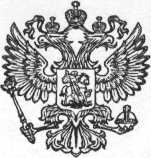 БРЯНСКАЯ ОБЛАСТЬ  КЛИМОВСКИЙ  РАЙОННОВОЮРКОВИЧСКАЯ СЕЛЬСКАЯ АДМИНИСТРАЦИЯ                                        П О С Т А Н О В Л Е Н И Е28.12.2018г.                                    № 38с. Новые ЮрковичиОб утверждении порядкаи условий предоставления в арендумуниципального имуществавключенного в переченьи предназначенного для предоставленияего во владение и (или) в пользование надолгосрочной основе субъектам малого и среднего предпринимательства.В целях поддержки субъектов малого и среднего предпринимательства, в соответствии с Уставом муниципального образования "Климовский район", в соответствии с Федеральным законом от 06.10.2003 № 131-ФЗ «Об общих принципах организации местного самоуправления в Российской Федерации», Федеральным законом от 24 июля . № 209-ФЗ «О развитии малого и среднего предпринимательства в Российской Федерации», Федеральным законом от 22 июля . № 159-ФЗ «Об особенностях отчуждения недвижимого имущества, находящегося в собственности субъектов Российской Федерации или муниципальной собственности и арендуемого субъектами малого и среднего предпринимательства, и о внесении изменений в отдельные законодательные акты Российской Федерации».ПОСТАНОВЛЯЮ: Утвердить порядок условия предоставления в аренду муниципального имущества включенного в перечень и предназначенного для предоставления его во владение и (или) в пользование на долгосрочной основе субъектам малого и среднего предпринимательства(Приложение 1).Данное постановление разместить на официальном сайте Администрации Климовского района.Контроль за исполнением данного постановления оставляю за собой.Глава Новоюрковичской сельской администрации:                                                   А.Н. Шахматов                                                                                                            Приложение 1к постановлению Новоюрковичской сельской администрацииот  28.12. . № 38 Порядок и условия предоставления в аренду муниципального имущества, включенного в перечень и предназначенного для предоставления его во владение и (или) в пользование на долгосрочной основе субъектам малого и среднего предпринимательства1. Общие положения1.1. Порядок и условия предоставления в аренду муниципального имущества, включенного в перечень и предназначенного для предоставления его во владение и (или) в пользование на долгосрочной основе субъектам малого и среднего предпринимательства разработано в соответствии с Федеральным законом от 06.10.2003 № 131-ФЗ «Об общих принципах организации местного самоуправления в Российской Федерации», Федеральным законом от 24 июля . № 209-ФЗ «О развитии малого и среднего предпринимательства в Российской Федерации», Федеральным законом от 22 июля . № 159-ФЗ «Об особенностях отчуждения недвижимого имущества, находящегося в собственности субъектов Российской Федерации или муниципальной собственности и арендуемого субъектами малого и среднего предпринимательства, и о внесении изменений в отдельные законодательные акты Российской Федерации».1.2. Положение устанавливает порядок и условия предоставления в аренду муниципального имущества, включенного в перечень и предназначенного для предоставления его во владение и (или) в пользование на долгосрочной основе субъектам малого и среднего предпринимательства.1.3. Термины, используемые в Положении: Субъекты малого и среднего предпринимательства - хозяйствующие субъекты (юридические лица и индивидуальные предприниматели), отнесенные в соответствии с действующим законодательством к малым предприятиям, в том числе к микро предприятиям, и средним предприятиям.К субъектам малого и среднего предпринимательства относятся внесенные в единый государственный реестр юридических лиц потребительские кооперативы и коммерческие организации (за исключением государственных и муниципальных унитарных предприятий), а также индивидуальные предприниматели и крестьянские (фермерские) хозяйства. 1.4. Имущество муниципального образования Климовский район, включенное в перечень, в том числе земельные участки, здания, строения, сооружения, нежилые помещения, включенное в Перечень, может передаваться только субъектам малого и среднего предпринимательства в долгосрочную аренду и не подлежит отчуждению в частную собственность, в том числе в собственность субъектов малого и среднего предпринимательства, арендующих это имущество, не подлежит переуступке права пользования им, передаче прав пользования им в залог и внесению прав пользования таким имуществом в уставный капитал любых других субъектов хозяйственной деятельности.1.5. Муниципальное имущество, находящееся в собственности муниципального образования Климовский район, включенное в перечень должно использоваться по целевому назначению.2. Порядок и условия предоставления в аренду2.1. Муниципальное имущество, включенное в Перечень, может быть использовано исключительно в целях предоставления его в аренду субъектам малого и среднего предпринимательства.2.2. До установления Правительством Российской Федерации иного порядка проведения конкурсов или аукционов на право заключения договоров аренды, предоставление имущества, включенного в Перечень, в аренду субъектам малого и среднего предпринимательства осуществляется посредством проведения торгов в виде аукциона в порядке определенном Приказом Федеральной антимонопольной службы от 10.02.2010 № 67.2.3. Торги на право заключения договоров аренды имущества, включенного в Перечень, проводит администрация муниципального образования Климовский район.2.4. Юридические и физические лица, не относящиеся к субъектам малого и среднего предпринимательства, к участию в торгах не допускаются.2.5. Срок, на который заключаются договоры в отношении имущества, включенного в Перечень, должен составлять не менее чем пять лет.Срок договора может быть уменьшен на основании поданного до заключения такого договора заявления лица, приобретающего права владения и (или) пользования.3. Условия предоставления льгот по арендной плате за муниципальное имущество, включенное в Перечень3.1.Субъектам малого и среднего предпринимательства, занимающимся социально-значимыми видами деятельности и соблюдающими условия, установленные в пункте 3.4 настоящего Положения, с предварительного письменного согласия антимонопольного органа, на основании решения Совета депутатов не ранее 6 месяцев, с даты заключения договора аренды, могут предоставляться льготы по арендной плате.3.2.К социально значимым видам деятельности относятся субъекты малого и среднего предпринимательства:-реализующие проекты в приоритетных направлениях развития науки, технологий и техники в Российской Федерации, по перечню критических технологий Российской Федерации, которые определены в соответствии с Указом Президента РФ от 07.07.2011 №899 «Об утверждении приоритетных направлений развития науки, технологии и техники в Российской Федерации и перечня критических технологий в Российской Федерации»;-развивающие продуктовые линейки крупных компаний, работающих по направлениям национальной технологической инициативы;-реализующие проекты в сфере импортозамещения (в соответствии с региональными планами по импортозамещению);-занимающиеся производством, переработкой или сбытом сельскохозяйственной продукции;-занимающиеся социально значимыми видами деятельности, иными установленными государственными программами (подпрограммами) Российской Федерации, государственными программами (подпрограммами) субъектов Российской Федерации, муниципальными программами (подпрограммами) приоритетными видами деятельности;-начинающие новый бизнес по направлениям деятельности, по которым оказывается государственная и муниципальная поддержка;-занимающиеся производством продовольственных и промышленных товаров, товаров народного потребления, лекарственных средств и изделий медицинского назначения;-оказывающие коммунальные и бытовые услуги населению;-занимающиеся развитием народных художественных промыслов;-занимающиеся строительством и реконструкцией объектов социального назначения.-организациям, образующим инфраструктуру поддержки субъектов МСП, предоставляющим имущество во владение и (или) пользование субъектам МСП, для которых предусмотрены льготы по арендной плате или иные льготы.3.3.Льготы по арендной плате субъектам малого и среднего предпринимательства, занимающимися видами деятельности, указанными в пункте 5.2 настоящего Положения, устанавливаются только в случае, если это предусмотрено законодательством Российской Федерации, в процентном соотношении к определенному (установленному) размеру арендной платы.3.4.Льготы по арендной плате субъектам малого и среднего предпринимательства предоставляются при соблюдении следующих условий:	1) отсутствие у арендатора задолженности по арендной плате за имущество, включенное в Перечень, на день подачи обращения за предоставлением льготы;	2) арендатор должен использовать арендуемое имущество по целевому назначению, согласно соответствующему социально значимому виду деятельности, подтвержденному выпиской из Единого государственно реестра юридических лиц, либо выпиской из Единого государственно реестра индивидуальных предпринимателей.3.5.Заявления о предоставлении льготы субъекты малого и среднего предпринимательства подают в администрацию Климовского района. К указанному заявлению прилагаются:1) бухгалтерский баланс по состоянию на последнюю отчетную дату или иная предусмотренная законодательством Российской Федерации о налогах и сборах документация;2) копии учредительных документов субъекта предпринимательской деятельности.3.6.Администрация Климовского района вправе истребовать у арендаторов, получивших льготу, необходимые документы, подтверждающие соблюдение арендатором условий ее предоставления и применения.3.7.В целях контроля за целевым использованием имущества, переданного в аренду субъектам малого и среднего предпринимательства и организациям, в заключаемом договоре аренды предусматривается обязанность администрации Климовского района осуществлять проверки использования имущества не реже одного раза в год.3.8.При установлении факта использования имущества не по целевому назначению и (или) с нарушением запретов, установленных частью 2 статьи 18 Федерального закона от 24.07.2007 № 209-ФЗ «О развитии малого и среднего предпринимательства в Российской Федерации», а также в случае выявления несоответствия субъекта малого и среднего предпринимательства или организации требованиям, установленным статьями 4, 15 Федерального закона от 24.07.2007 № 209 – ФЗ «О развитии малого и среднего предпринимательства в Российской Федерации», договор аренды подлежит расторжению по требованию арендодателя в порядке, предусмотренном Гражданским кодексом Российской Федерации».